AL Conner 222 4th Street Orange Cove, CA 93646 559-305-7200    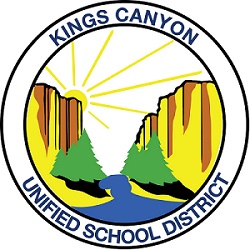 Fecha de Publicación:  10/10/2022Comité Asesor de Estudiantes de Inglés de ConnerFecha: 13 de octubre de 2022                                            	          	Ubicación: cafeteriaHora de inicio: 5 pm				                 	Hora de finalización propuesta: 5:45 pm  Participantes de la reunión: Todo el personal, padres / tutores y miembros del público están invitados a asistir a la reunión de ELAC.  Cada persona deberá registrarse. Se proporcionarán traductores.AgendaArticuloAcciónPedidoResponsablePersona (s)       Hora         LímiteLlamar al orden la reuniónIntroduccionesLlama para ordenarIntroduccionesBrenda Aguirre Director de aprendizaje5 minutoscon traduccionesCambios y / o adiciones a la agendaNoneName Brenda AguirreDirector de aprendizaje3 minutoscon traduccionesAprobación del acta de la última reuniónAprobaciónName Brenda AguirreDirector de aprendizaje3 minutoscon traduccionesPropósito de ELACInformación / DiscusiónBrenda AguirreDirector de aprendizaje5 minutoscon traduccionesRevisar roles y responsabilidadesInformación / DiscusiónBrenda AguirreDirector de aprendizaje7 minutoscon traduccionesDesignación de funcionariosInformación / DiscusiónBrenda AguirreDirector de aprendizaje5 minutoscon traduccionesELPACInformación / DiscusiónBrenda AguirreDirector de aprendizaje7 minutoscon traduccionesAbrir calendarioOportunidad de aportes de los padres / comunidadBrenda AguirreDirector de aprendizaje5 minutoscon traduccionesPuntos de agenda propuestos para la próxima reunión del 19 de enero de 2021Información / DiscusiónBrenda AguirreDirector de aprendizaje5 minutoscon traduccionesAplazamientoAprobación para levantar la sesión.Brenda AguirreDirector de aprendizaje minutoscon traducciones